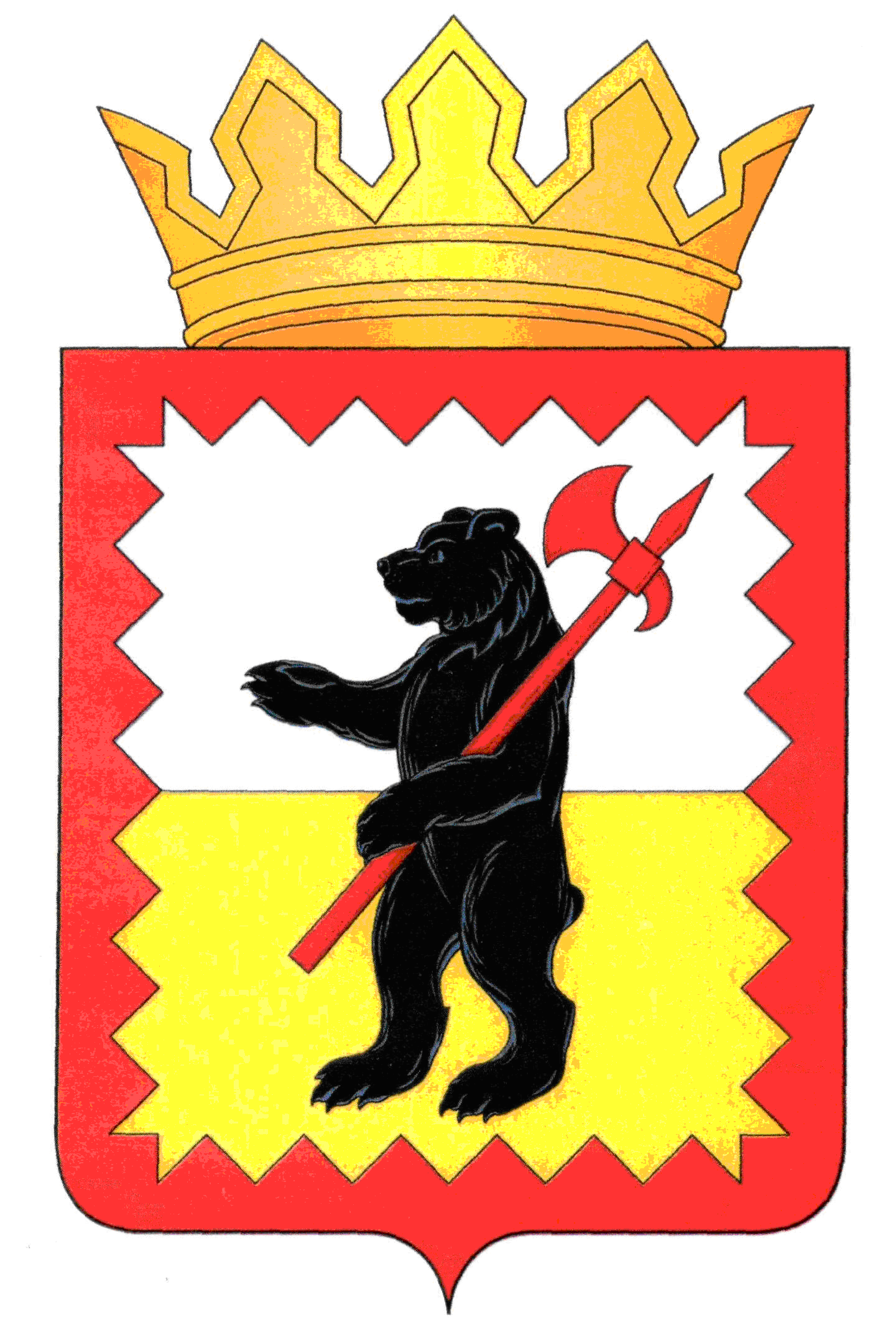 КАЛУЖСКАЯ  ОБЛАСТЬМАЛОЯРОСЛАВЕЦКАЯ  РАЙОННАЯ  АДМИНИСТРАЦИЯ МУНИЦИПАЛЬНОГО РАЙОНА«МАЛОЯРОСЛАВЕЦКИЙ РАЙОН»ПОСТАНОВЛЕНИЕот 22.02.2017 г. 						                      №  203В соответствии со статьей 18 Федерального закона от 24.07.2007 № 209-ФЗ «О развитии малого и среднего предпринимательства в Российской Федерации» и  постановлением Малоярославецкой районной администрации муниципального района «Малоярославецкий район» от 17.02.2017 № 157 «Об утверждении Правил формирования, ведения и обязательного опубликования перечня муниципального имущества муниципального района «Малоярославецкий район», свободного от прав третьих лиц (за исключением имущественных прав субъектов малого и среднего предпринимательства), предусмотренного частью 4 статьи 18 Федерального закона «О развитии малого и среднего предпринимательства в Российской Федерации», Малоярославецкая районная администрация муниципального района «Малоярославецкий район» ПОСТАНОВЛЯЕТ:1. Утвердить прилагаемый перечень муниципального имущества муниципального района «Малоярославецкий район», свободного от прав третьих лиц (за исключением имущественных прав субъектов малого и среднего предпринимательства), предусмотренного частью 4 статьи 18 Федерального закона «О развитии малого и среднего предпринимательства в Российской Федерации». 2. Считать утратившими силу постановление Малоярославецкой районной администрации муниципального района «Малоярославецкий район»   от 18.10.2016 №1091 «Об утверждении перечня муниципального имущества муниципального района «Малоярославецкий район», свободного от прав третьих лиц (за исключением имущественных прав некоммерческих организаций), которое может быть предоставлено субъектам малого и среднего предпринимательства и организациям, образующим инфраструктуру поддержки субъектов малого и среднего предпринимательства во владение и (или) в пользование на долгосрочной основе». 3. Настоящее постановление вступает в силу после его официального опубликования (обнародования). 4. Контроль за исполнением настоящего постановления оставляю за собой.Глава Малоярославецкой районной администрации муниципального района «Малоярославецкий район»				А.В. ИвановОб утверждении перечня муниципального имущества муниципального района «Малоярославецкий район», свободного от прав третьих лиц  (за исключением имущественных прав субъектов малого и среднего предпринимательства), свободного от прав третьих лиц (за исключением имущественных прав субъектов малого и среднего предпринимательства), предусмотренного частью 4 статьи 18 Федерального закона «О развитии малого и среднего предпринимательства в Российской Федерации»